 CIÊNCIAS - OS PLANETASESSA ATIVIDADE SERÁ FEITA ONLINE.Hoje, em nossa aula online, falaremos sobre os planetas.O Sistema Solar corresponde a um conjunto formado pelo sol, asteróides, satélites, meteoros, cometas e oito planetas com formas esféricas os quais descrevem órbitas elípticas.Os nomes dos planetas do sistema solar em sua ordem são:Mercúrio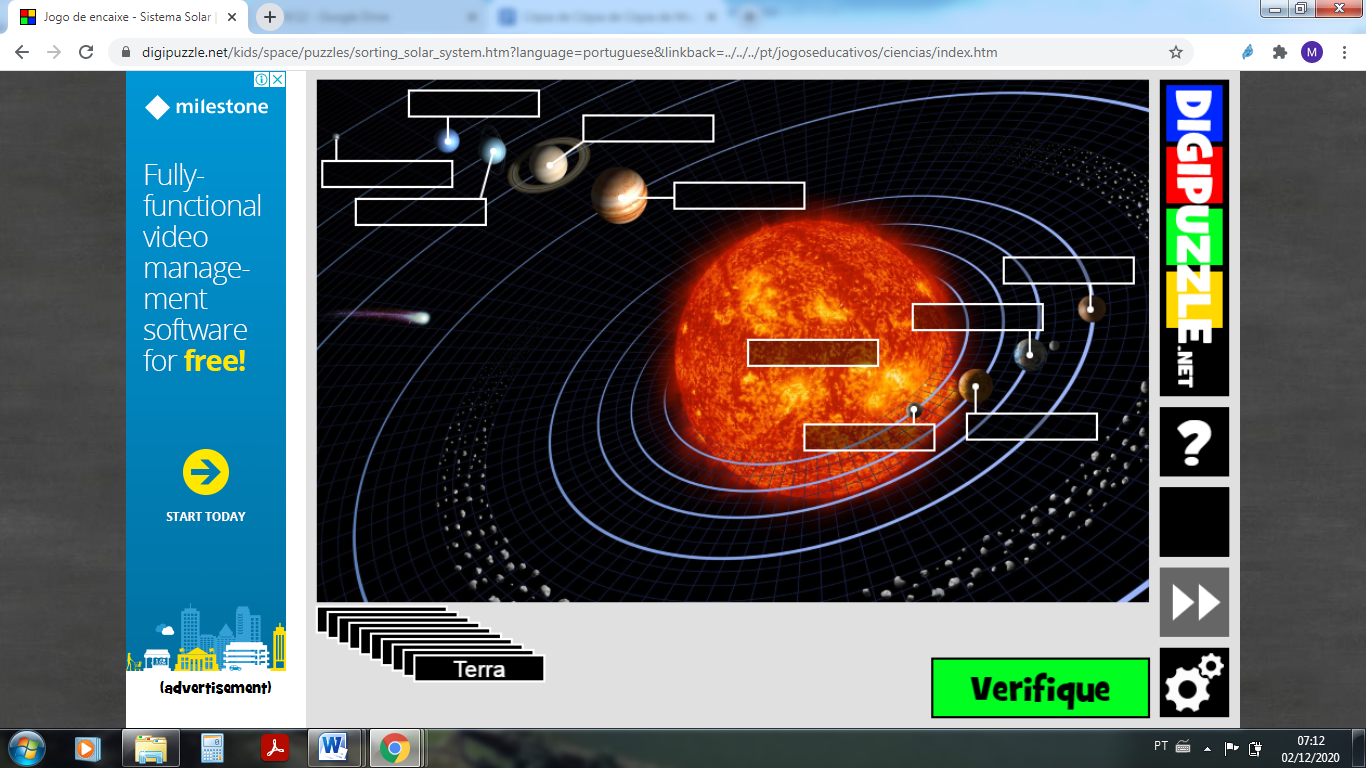 VênusTerraMarteJúpiterSaturnoUranoNetunoA regra do jogo é colocar todos os planetas em seus lugares. Em seguida, você deverá criar quatro perguntas referentes aos planetas que você observou durante o jogo.O link do jogo está disponível no link abaixo.https://www.digipuzzle.net/kids/space/puzzles/sorting_solar_system.htm?language=portuguese&linkback=../../../pt/jogoseducativos/ciencias/index.htmPERGUNTAS1234